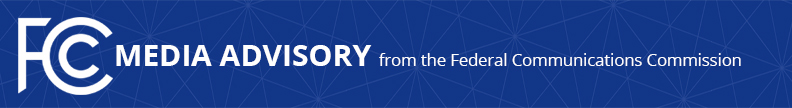 Media Contact: Will Wiquist, (202) 418-0509will.wiquist@fcc.govFor Immediate ReleaseFCC ACTING CHAIRWOMAN AND CONGRESSWOMAN HAYES TO HOLD TWITTER CHAT ON E-RATE AND THE 25TH ANNIVERSARY OF THE TELECOM ACTTwitter Chat Begins at 2:30 p.m. and Can Be Followed at #TelecomActChat  -- WASHINGTON, February 8, 2021— Federal Communications Commission Acting Chairwoman Jessica Rosenworcel will join Congresswoman Jahana Hayes of Connecticut for a Twitter chat on the E-Rate education and library broadband funding program and the 25th Anniversary of the Telecommunications Act of 1996.  Rosenworcel has made bridging the Homework Gap a priority during both her tenure as FCC Commissioner and her Acting Chairwomanship.  Congresswoman Hayes is a former National Teacher of the Year and a leader in education policy and connectivity needs as a member of the U.S. House of Representatives Committee on Education and LaborThe Twitter chat begins at 2:30 p.m. E.T. and can be followed at #TelecomActChat. WHO:	FCC Acting Chairwoman Jessica Rosenworcel (@JRosenworcelFCC)Congresswoman Jahana Hayes (@RepJahanaHayes) WHAT:	Twitter Chat on E-Rate & the Telecom ActWHEN: 	Monday, February 8, 20212:30 p.m. ETWHERE: 	https://twitter.com/hashtag/TelecomActChat ###
Media Relations: (202) 418-0500 / ASL: (844) 432-2275 / Twitter: @FCC / www.fcc.gov This is an unofficial announcement of Commission action.  Release of the full text of a Commission order constitutes official action.  See MCI v. FCC, 515 F.2d 385 (D.C. Cir. 1974).